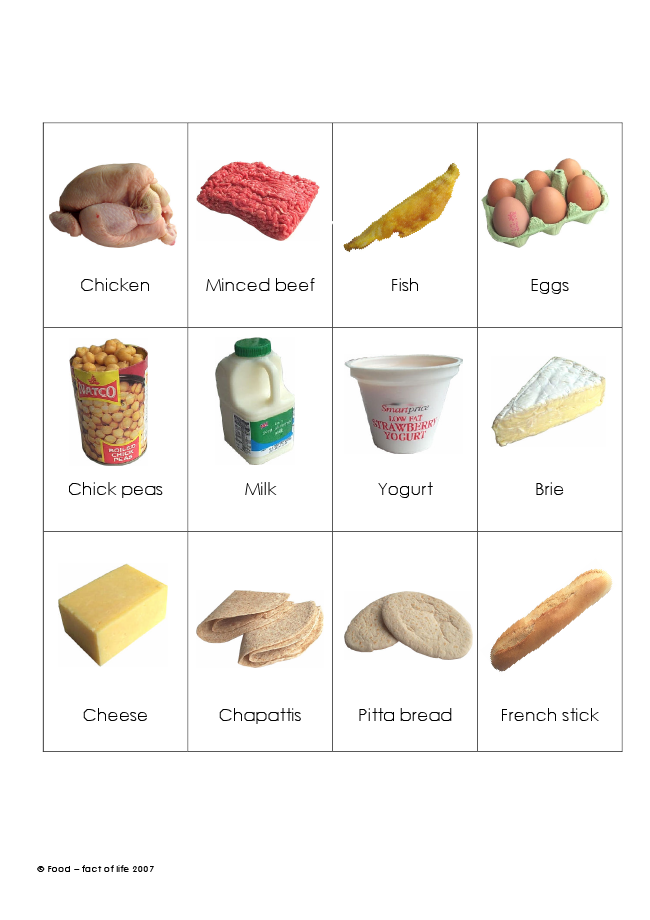 © Food – fact of life 2007Chicken Minced beef Fish EggsChick peas Milk Yogurt BrieCheese Chapattis Pitta bread French stick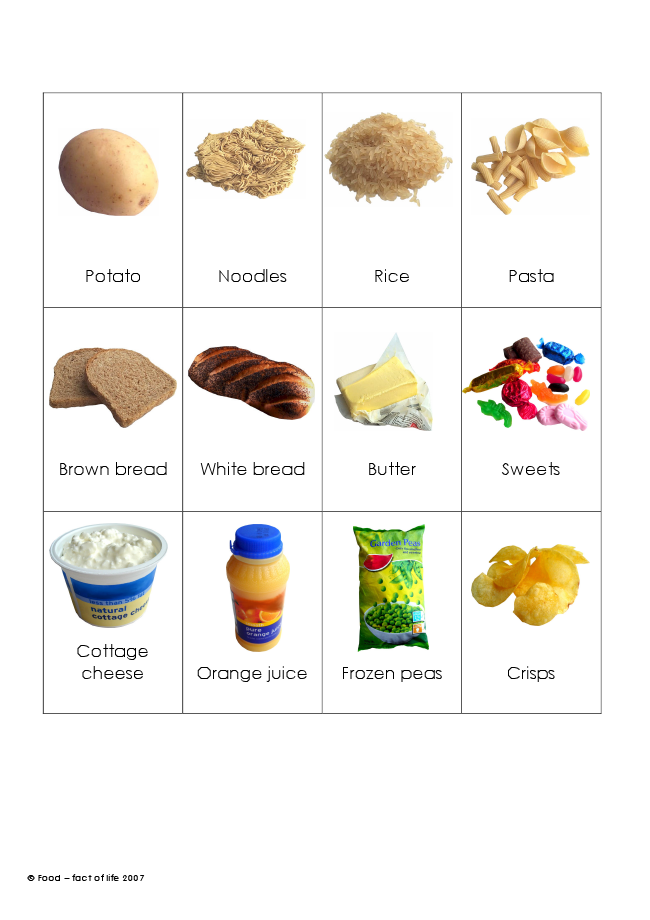 